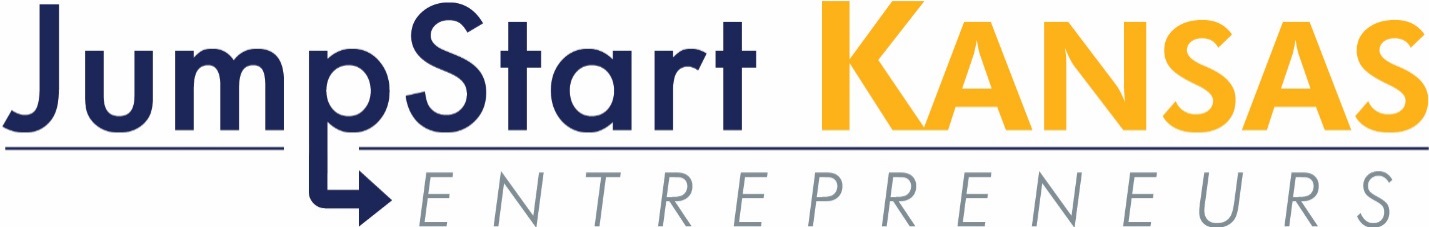 Grant ApplicationThe JumpStart Kansas Entrepreneurs Pilot Program (administered by the Center for Entrepreneurship, Robbins College of Business and Entrepreneurship, Fort Hays State University) provides grants of $5,000 or $10,000 to businesses operating in Western Kansas (defined as the counties west of the I-35 corridor, excluding Sedgwick County).  In order to be eligible to receive a grant, your request must relate to furthering the goal of creating new Kansas business activity by one or both of the following:An entrepreneurial/innovative concept, idea, product, device, method, application, service, or company growth opportunity;Demonstrate significant community impact (i.e. improve the quality of life for a specific demographic or geographical area, spur local economic growth through job creation and/or generation of new revenue).Business Information:Name of Company: Month/Year Established or Projected Startup Date: Address: Phone: Owner/Title: Email: Level of grant requested:       $5,000			 $10,000Describe your business including how your business specifically meets the grant eligibility requirements (1 & 2 above): If awarded, describe in detail how you would use the proceeds from the grant: Describe the owners and key employees’ management experience, skills and leadership experience: Current number of employees (please specify full-time or part-time): Projected number of employees (please specify full-time or part-time): Who are your customers? Who are your competitors and what is your competitive advantage? Describe your revenue drivers (i.e. how you make money): List any other funds the business has received (or was recently approved for) including bank loans, owner injections or other private sources of capital: If awarded the grant, how much additional funding will you require to launch? Is owner a FHSU student or graduate within the last five years?       yes		 noWould you be interested in an intern from FHSU?       yes		 noIf yes, please complete and attach internship application.What additional assistance could the Robbins College of Business and Entrepreneurship provide to assist you in making the venture a success? *Please attach a profit/loss statement for the last 12 months (or profit/loss since inception if in business less than one year), and most recent balance sheet with the same period end date as the profit/loss.  If a startup, provide a projected profit/loss statement and a description of the basis for your projections.  Address all questions and submit completed application with financial metrics to:Jessica A. HeronemusDirector of Assessment and ArticulationRobbins College of Business and EntrepreneurshipFort Hays State University600 Park StreetHays, KS 67601785-628-4746jaheronemus@fhsu.edu